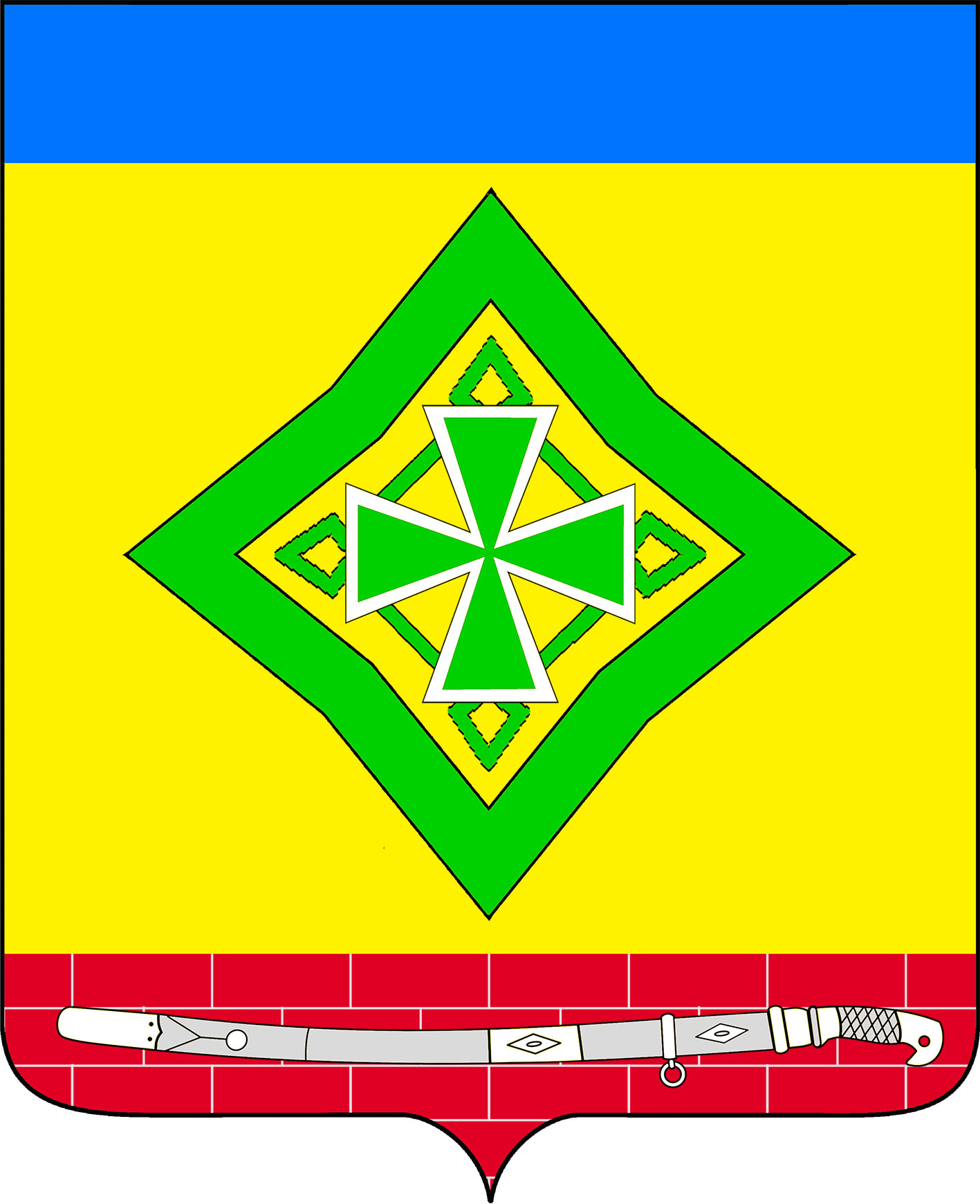 АДМИНИСТРАЦИЯ ЛАДОЖСКОГО СЕЛЬСКОГО ПОСЕЛЕНИЯУСТЬ-ЛАБИНСКОГО  РАЙОНАП О С Т А Н О В Л Е Н И Еот 03.08.2020  	                              				               		№ 128станица ЛадожскаяОб утверждении муниципальной программы «Развитие культуры на территории Ладожского сельского поселения Усть-Лабинского района» на 2020-2022 годыВ целях реализации полномочий, установленных положениями Федерального закона № 131-ФЗ от 06 октября 2003 года, руководствуясь Уставом Ладожского сельского поселения Усть-Лабинского района, Постановлением администрации Ладожского сельского поселения Усть-Лабинского района от 24 сентября 2014 года № 158 «Об утверждении Порядка разработки муниципальных программ Ладожского сельского поселения Усть-Лабинского района, их формирования и реализации», постановляю:1. Утвердить муниципальную программу «Развитие культуры на территории Ладожского сельского поселения Усть-Лабинского района» на 2020-2022 годы (приложение 1). 2. Начальнику финансового отдела администрации Ладожского сельского поселения Ю.М. Цымбал обеспечить финансирование мероприятий муниципальной программы в пределах средств, предусмотренных в бюджете Ладожского сельского поселения на указанные цели.3. Контроль за выполнением настоящего решения возложить на главу Ладожского сельского поселения Усть-Лабинского района Т.М. Марчук.4. Постановление вступает со дня его официального обнародования.Глава Ладожского сельского поселенияУсть-Лабинского района							Т.М. МарчукПРИЛОЖЕНИЕ 1к постановлению администрацииЛадожского сельского поселения Усть-Лабинского районаот 03.08.2020 года № 128 ПАСПОРТ                                          муниципальной программы«Развитие культуры на территории Ладожского сельского поселения Усть-Лабинского района» на 2020-2022 годыРаздел 1. Характеристика проблемы	Реализация Программы осуществляется в значимой сфере Ладожского сельского поселения Усть-Лабинского района – в сфере культуры.	Важным фактором социально-экономического и политического развития российского общества является стабильное развитие сферы культуры, сохранение культурных и нравственных ценностей, межрегиональных и межнациональных культурных связей, укрепление духовного единства общества. Государственная политика в сфере культуры также направлена на создание условий, в которых активно формируется культурный и духовный потенциал личности, и возможна его максимально полная реализация. 	В Ладожском сельском поселении Усть-Лабинского района на сегодняшний день имеется определенный культурный потенциал: объекты культурного наследия, учреждения культуры и образования в сфере культуры.	Несмотря на усилия последних лет, направленные на повышение материально-технической базы учреждений культуры, текущий ремонт помещений, приобретение оборудования, проведение значительного числа культурных мероприятий, в сфере культуры остаются проблемы, негативно влияющие на развитие учреждений культуры культурно-досугового типа:- учреждения культурно-досугового типа имеют слабую материально-техническую базу, не соответствующую современным стандартам и нормам культурно-досугового обслуживания населения, слабо оснащены современным оборудованием, что не позволяет внедрять в культурно–досуговую деятельность современные социально-культурные, информационные и другие технологии.	Отсутствие современной музыкальной аппаратуры со специальным звуком и спецэффектами, рассчитанной на музыкальное сопровождение массовых мероприятий, делает недоступным целый пласт мировой художественной культуры для населения Ладожского сельского поселения Усть-Лабинского района.	Вместе с тем Стратегия национальной безопасности Российской Федерации, утвержденная Указом Президента Российской Федерации от 31 декабря 2015 года № 683, в качестве стратегической цели обеспечения национальной безопасности в области культуры определяет сохранение и приумножение традиционных российских духовно-нравственных ценностей как основы российского общества, воспитание детей и молодежи в духе гражданственности; сохранение и развитие общероссийской идентичности народов Российской Федерации, единого культурного пространства страны; повышение роли России в мировом гуманитарном и культурном пространстве. Укреплению национальной безопасности в области культуры способствует улучшение материально-технической базы организаций культуры, создание условий для организации досуга, стимулирования творческого развития и художественного образования граждан.	Данное положение актуализирует необходимость определения новой миссии и переосмысления стратегических целей и задач развития МБУК «КДЦ «Ладожский», как активного института культурной политики, в основе которой – поддержка и продвижение творческих инициатив населения.	Мероприятием муниципальной целевой программы является «Укрепление материально-технической базы муниципального бюджетного учреждения культуры "Культурно-досуговый центр "Ладожский" Ладожского сельского поселения Усть-Лабинского района»,  предусматривающее приобретение и установку светового, звукоусилительного, сценического, видеопроекционного оборудования, приобретение одежды сцены, что обеспечит более высокий уровень проведения культурно-досуговых мероприятий, повысит качество предоставляемых населению услуг.	Необходимость решения указанных в настоящей Программе задач вытекает из закрепленной в действующем законодательстве обязанности создания условий для организации досуга и обеспечения жителей  Ладожского сельского поселения Усть-Лабинского района услугами организаций культуры. Решение этих задач должно осуществляться с использованием программно-целевого метода, то есть путем реализации отдельной, специализированной программы.	Реализация Программы путем осуществления комплекса конкретных мероприятий по приоритетным направлениям, создаст дополнительные возможности для создания современного культурно-досугового центра с привлекательным обликом для посетителей всех возрастных и социальных групп, развития различных жанров и направлений искусства, активизации культурного обмена и повышения уровня доступности культурных ценностей для муниципального образования, а также обеспечит эффективное использование бюджетных ресурсов и оптимальную связь их объемов с достижением планируемых результатов.	Раздел 2.  Цели, задачи и показатели (индикаторы), основные ожидаемые конечные результаты, сроки и этапы реализации муниципальной программы	Цели муниципальной программы следующие:- сохранение, развитие и укрепление культурного потенциала и инфраструктуры Ладожского сельского поселения Усть-Лабинского района в интересах наиболее полного удовлетворения потребностей населения в творческом развитии, самовыражении, культурно-досуговой деятельности и общении;- сохранение и развитие культурного наследия;- обеспечение максимального вовлечения большего числа жителей поселения в разнообразные формы культурно-досуговой деятельности, с использованием современных технологий:- повышение культурного уровня.	Достижение цели Программы потребует решения следующих задач:- развитие и укрепление материально-технической базы МБУК «КДЦ «Ладожский» Ладожского сельского поселения Усть-Лабинского района;- создание благоприятных, комфортных и равноправных условий доступа к культурно-досуговым услугам, предоставляемых КДЦ, всем категориям населения, обеспечивающих разностороннее развитие личности, творческое самовыражение и самореализацию;-максимальное удовлетворение потребности населения в организации и проведении досуга, расширение спектра оказываемых (в том числе платных) услуг, создание условий для более массового включения населения по всем направлениям деятельности КДЦ,-развитие творческого потенциала среди людей с ограниченными возможностями малоимущих и социально-незащищенных граждан;-увеличение числа клубных формирований и количества участников в них;-увеличение количества мероприятий, качества проведения, а так же числа участников проводимых мероприятий;-повышение уровня удовлетворённости населения проводимыми мероприятиями;-вовлечение большего числа детей, подростков и молодёжи в работу кружков и клубов по интересам;-борьба с негативными социальными явлениями, пропаганда здорового образа жизни, профилактика беспризорности, путем организации детского и молодёжного досуга в вечернее и каникулярное время;- выполнение целевых показателей.Раздел 3. Характеристика основных мероприятий муниципальной программы 	Для реализации мер, направленных на сохранение, развитие и укрепление культурного потенциала и инфраструктуры Ладожского сельского поселения Усть-Лабинского района в интересах наиболее полного удовлетворения потребностей населения в творческом развитии, самовыражении, культурно-досуговой деятельности и общении, запланированы следующие мероприятия:укрепление материально-технической базы муниципального бюджетного учреждения культуры "Культурно-досуговый центр "Ладожский" Ладожского сельского поселения Усть-Лабинского района.Раздел 4. Информация по ресурсному обеспечению муниципальной программы  	Объем финансирования на реализацию программы составляет 4452,00 тыс. руб., из них:2020 год — 0,00 тыс. руб.;2021 год — 0,00 тыс. руб.;2022 год — 4452,00 тыс. руб., в том числе 4273,9 тыс. руб. - средства краевого бюджета, 178,1 тыс. руб.- средства местного бюджета (приложение).Раздел. 5 Механизм реализации программы	Текущее управление реализацией программы осуществляют заказчик программы — администрация Ладожского сельского поселения Усть-Лабинского района. Заказчик программы в установленном порядке уточняет перечень финансируемых мероприятий программы, определяет сроки их реализации и объемы финансирования, оценивает возможность достижения целевых индикаторов и показателей.Исполнители осуществляют ведение отчетности о реализации программы и представляют ее заказчику; несут ответственность за качественную и своевременную реализацию мероприятий программы, обеспечивают эффективное использование средств краевого и районного бюджета, выделяемых на их реализацию. 	Основными факторами, обеспечивающими реализацию Программы, выступают:- согласованность действий всех участников реализации программных мероприятий в своевременном обеспечении и эффективном использовании финансовых, материально-технических ресурсов и расходных материалов;- финансирование в соответствии с решением Совета Ладожского сельского поселения Усть-Лабинского района о бюджете Ладожского сельского поселения Усть-Лабинского района на очередной финансовый год и плановый период.	Реализация программы осуществляется в соответствии с определенными в ней целью и задачами, которые реализуются через систему программных мероприятий. Система программных мероприятий, согласованных по срокам, исполнителям и финансовым ресурсам, предусматривает решение задач, направленных на достижение поставленной цели, с учетом сложившихся в Ладожском сельском поселении Усть-Лабинского района экономических условий.Контроль за ходом выполнения мероприятий программы осуществляет администрация Ладожского сельского поселения. Раздел 6. Оценка эффективности реализации программыРеализация Программы предполагает достижение следующих социально-экономических результатов:- достижение современного качества предоставления услуг населению в области культуры;- обеспечение благоприятных условий нахождения граждан в муниципальных учреждениях культуры Ладожского сельского поселения Усть-Лабинского района;- сохранение ведущих культурно–досуговых учреждений, услуги которых высоко востребованы;- активизация культурной деятельности.Методика оценки эффективности реализации Программы заключается в сопоставлении с учетом финансирования запланированных значений целевых индикаторов и показателей с их фактическими значениями, а также установлении степени достижения ожидаемых результатов.Оценка эффективности реализации Программы осуществляется ежегодно в течение всего срока реализации Программы и в целом по окончании ее реализации.Приложение к муниципальной программе«Развитие культуры на территорииЛадожского сельского поселенияУсть-Лабинского района» на 2020-2022 годыСМЕТА РАСХОДОВмуниципальной программы«Развитие культуры на территории Ладожского сельского поселенияУсть-Лабинского района» на 2020-2022 годыНачальник финансового отделаЛадожского сельского поселения Усть-Лабинского района	                                              	      Ю.М. ЦымбалНаименование программы Муниципальная  программа «Развитие культуры на территории Ладожского сельского поселения Усть-Лабинского района» на 2020-2022 годыЗаказчик программы Администрация Ладожского сельского поселения Усть-Лабинского районаЦели и задачи программы Целями программы являются: - сохранение, развитие и укрепление культурного потенциала и инфраструктуры Ладожского сельского поселения Усть-Лабинского района в интересах наиболее полного удовлетворения потребностей населения в творческом развитии, самовыражении, культурно-досуговой деятельности и общении;- сохранение и развитие культурного наследия;- обеспечение максимального вовлечения большего числа жителей поселения в разнообразные формы культурно-досуговой деятельности, с использованием современных технологий:- повышение культурного уровня.задачи Программы:- развитие и укрепление материально-технической базы МБУК «КДЦ «Ладожский» Ладожского сельского поселения Усть-Лабинского района;- создание благоприятных и комфортных условий доступа к культурно-досуговым услугам, предоставляемых КДЦ, всем категориям населения, обеспечивающих разностороннее развитие личности, творческое самовыражение и самореализацию;-максимальное удовлетворение потребности населения в организации и проведении досуга, расширение спектра оказываемых услуг, создание условий для более массового включения населения по всем направлениям деятельности КДЦ,-развитие творческого потенциала среди людей с ограниченными возможностями малоимущих и социально-незащищенных граждан;-увеличение числа клубных формирований и количества участников в них;-увеличение количества мероприятий, качества проведения, а так же числа участников проводимых мероприятий;-повышение уровня удовлетворённости населения проводимыми мероприятиями;-вовлечение большего числа детей, подростков и молодёжи в работу кружков и клубов по интересам;-борьба с негативными социальными явлениями, пропаганда здорового образа жизни, профилактика беспризорности, путем организации детского и молодёжного досуга в вечернее и каникулярное время;- выполнение целевых показателей.Сроки реализации программы2020-2022 годыПоказатели (индикаторы) программы- количество учреждений культуры, в которых проведены мероприятия в части укрепления материально-технической базы, технического оснащения (оснащение здания современным световым, звукоусилительным, сценическим, видеопроекционным оборудованием, приобретение одежды сцены)Основные мероприятияУкрепление материально-технической базы муниципального бюджетного учреждения культуры "Культурно-досуговый центр "Ладожский" Ладожского сельского поселения Усть-Лабинского районаИсполнители основных мероприятий программы Администрация Ладожского сельского поселения Усть-Лабинского районаОбъем и источники финансирования программы Программа финансируется из средств местного и краевого бюджета.Общий объем финансирования на реализацию программы составляет:2020 год — 0,00 тыс. руб.;2021 год — 0,00 тыс. руб.;2022 год — 4452,00 тыс. руб., из них 4273,9 тыс. руб. - средства краевого бюджета, 178,1 тыс. руб.- средства местного бюджета.Ожидаемые результаты от реализации программы Развитие и укрепление материально-технической базы учреждения, создание благоприятных условий для дальнейшего развития учреждения. Организация контроля за исполнением программы Контроль над реализацией программы осуществляет администрация Ладожского сельского поселения Усть-Лабинского района  № п/п Наименование мероприятияСроки исполненияОбъем финансирования,тыс. рублейОбъем финансирования,тыс. рублейОтветственные№ п/п Наименование мероприятияСроки исполненияКраевой бюджетМестный бюджетОтветственные1Укрепление материально-технической базы муниципального бюджетного учреждения культуры "Культурно-досуговый центр "Ладожский" Ладожского сельского поселения Усть-Лабинского района20224273,9178,1Администрация Ладожского сельского поселенияИтого по программе4452,004452,00